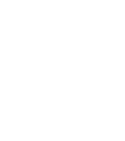 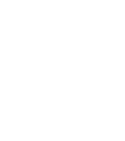 Programme of StudySubject: FrenchYear: 13Programme of StudySubject: FrenchYear: 13Programme of StudySubject: FrenchYear: 13                                                                            Autumn 1                                                                            Autumn 1Aspects of French-speaking society: current issues: Units 1+21 Les aspects positifs d’une société diverseConsider the benefits of living in an ethnically diverse societyConsider the need for tolerance and respect of diversityConsider how we can promote diversity to create a richer world2 Quelle vie pour les marginalisés?Examine different groups who are socially marginalisedDiscuss measures to help those who are marginalisedConsider contrasting attitudes to people who are marginalisedIndependent Research ProjectLiterature from AQA listAspects of French-speaking society: current issues: Units 1+21 Les aspects positifs d’une société diverseConsider the benefits of living in an ethnically diverse societyConsider the need for tolerance and respect of diversityConsider how we can promote diversity to create a richer world2 Quelle vie pour les marginalisés?Examine different groups who are socially marginalisedDiscuss measures to help those who are marginalisedConsider contrasting attitudes to people who are marginalisedIndependent Research ProjectLiterature from AQA list                                                                          Autumn 2                                                                          Autumn 2Aspects of French-speaking society: current issues: Units 1+21 Les aspects positifs d’une société diverseConsider the benefits of living in an ethnically diverse societyConsider the need for tolerance and respect of diversityConsider how we can promote diversity to create a richer world2 Quelle vie pour les marginalisés?Examine different groups who are socially marginalisedDiscuss measures to help those who are marginalisedConsider contrasting attitudes to people who are marginalisedIndependent Research ProjectAspects of French-speaking society: current issues: Units 1+21 Les aspects positifs d’une société diverseConsider the benefits of living in an ethnically diverse societyConsider the need for tolerance and respect of diversityConsider how we can promote diversity to create a richer world2 Quelle vie pour les marginalisés?Examine different groups who are socially marginalisedDiscuss measures to help those who are marginalisedConsider contrasting attitudes to people who are marginalisedIndependent Research Project                                                                         Spring 1                                                                         Spring 1Aspects of political life in the French-speaking world Units 4+5 Examine different attitudes to crimeDiscuss prison and its merits and problemsConsider alternative forms of punishment4 les ados, le droit de vote et l’engagement politiqueDiscuss arguments relating to the vote and examine the French political system and its evolutionDiscuss engagement levels of young people and their influence on politicsDiscuss the future of politics and political engagement5 Manifestations, grèves – à qui le pouvoir?Understand the important role of unionsTalk about strikes and protests and consider different methods of protestingDiscuss different attitudes towards strikes, protests and other political tensionsExamination skillsAspects of political life in the French-speaking world Units 4+5 Examine different attitudes to crimeDiscuss prison and its merits and problemsConsider alternative forms of punishment4 les ados, le droit de vote et l’engagement politiqueDiscuss arguments relating to the vote and examine the French political system and its evolutionDiscuss engagement levels of young people and their influence on politicsDiscuss the future of politics and political engagement5 Manifestations, grèves – à qui le pouvoir?Understand the important role of unionsTalk about strikes and protests and consider different methods of protestingDiscuss different attitudes towards strikes, protests and other political tensionsExamination skills                                                                        Spring 2                                                                        Spring 2Aspects of political life in the French-speaking world Units 4+5 Examine different attitudes to crimeDiscuss prison and its merits and problemsConsider alternative forms of punishment4 les ados, le droit de vote et l’engagement politiqueDiscuss arguments relating to the vote and examine the French political system and its evolutionDiscuss engagement levels of young people and their influence on politicsDiscuss the future of politics and political engagement5 Manifestations, grèves – à qui le pouvoir?Understand the important role of unionsTalk about strikes and protests and consider different methods of protestingDiscuss different attitudes towards strikes, protests and other political tensionsExamination skillsAspects of political life in the French-speaking world Units 4+5 Examine different attitudes to crimeDiscuss prison and its merits and problemsConsider alternative forms of punishment4 les ados, le droit de vote et l’engagement politiqueDiscuss arguments relating to the vote and examine the French political system and its evolutionDiscuss engagement levels of young people and their influence on politicsDiscuss the future of politics and political engagement5 Manifestations, grèves – à qui le pouvoir?Understand the important role of unionsTalk about strikes and protests and consider different methods of protestingDiscuss different attitudes towards strikes, protests and other political tensionsExamination skills                                                                       Summer 1                                                                       Summer 1                                                                                   Unit 66 La politique et l’immigrationDiscuss some of the political issues concerning immigration in francophone countriesConsider the viewpoints of political parties regarding immigrationConsider immigration from the standpoint of immigrants as well as aspects of racismRevision                                                                                   Unit 66 La politique et l’immigrationDiscuss some of the political issues concerning immigration in francophone countriesConsider the viewpoints of political parties regarding immigrationConsider immigration from the standpoint of immigrants as well as aspects of racismRevision                                                                       Summer 2                                                                       Summer 2                                                                                     Unit 66 La politique et l’immigrationDiscuss some of the political issues concerning immigration in francophone countriesConsider the viewpoints of political parties regarding immigrationConsider immigration from the standpoint of immigrants as well as aspects of racismRevisionOrals (April/May)Examinations (May/June)                                                                                     Unit 66 La politique et l’immigrationDiscuss some of the political issues concerning immigration in francophone countriesConsider the viewpoints of political parties regarding immigrationConsider immigration from the standpoint of immigrants as well as aspects of racismRevisionOrals (April/May)Examinations (May/June)